Описание функциональных характеристик, информация для установки и эксплуатации программного обеспечения «Модуль IT-Finance «Электронный документооборот»Функциональные характеристики программного обеспечения Программное обеспечение Модуль IT-Finance «Электронный документооборот» (далее по тексту также программное обеспечение/ ПО/ Cистема)Программа обеспечивает автоматическую проверку документов соискателей и их комплектности.Область применения: для организаций, использующих программу IT-Finance (свидетельство № 2018615047 от 23.04.2018).Функциональные возможности: Автоматическое заполнения справочных данных из различных сервисов;Определение категории документов; Проверка комплектности документов по кредитной заявке; Настройка и определение маршрута согласования заявки, и отправка заявки на согласование; Хранение истории обработки заявки; Генерация печатных форм документов по шаблонам.Установка программного обеспеченияПО распространяется в виде интернет-сервиса, специальные действия по установке ПО на стороне пользователя не требуютсяТребования к рабочему окружениюТребуемые программные продукты в составе клиентской частиЭксплуатация программного обеспечения Руководство пользователей1.Наборы доп. документовДанный справочник предназначен для создания и управления наборами типовых документов, необходимых для выдачи банковской гарантии. Функционал справочника позволяет создавать такие наборы для дальнейшего использования при подаче заявок. Количество типовых наборов не ограничено. Вы можете создать несколько наборов документов в зависимости от организационно-правовой формы соискателя гарантии (ЗАО, ООО, ИП и пр.) или, например, в зависимости от суммы гарантии.1.1 Создание набора доп. документов1.2 Редактирование набора доп. документов1.3 Удаление набора доп. документов1.1 Создание набора доп. документовДля создания нового набора типовых документов нажмите кнопку "Создать" в окне со списком и редактированием типовых наборов дополнительных документов (см. рис. 1.1.1)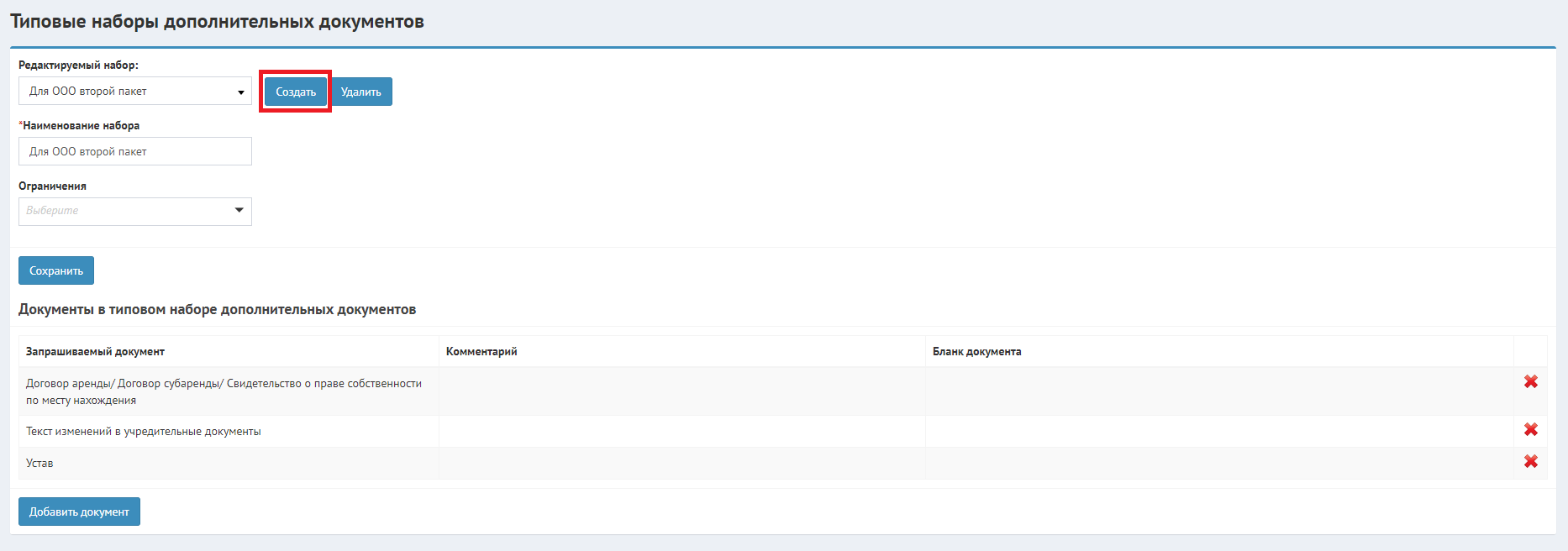 
Рисунок 1.1.1 - Окно со списком и режимом редактирования наборовБудет открыто окно создания нового набора. Для создания нового набора необходимо присвоить ему наименование и выбрать набор ограничений (из справочника "Ограничения"), с которыми будет доступен данный набор. После этого нажмите кнопку "Сохранить" (см. рис. 1.1.2)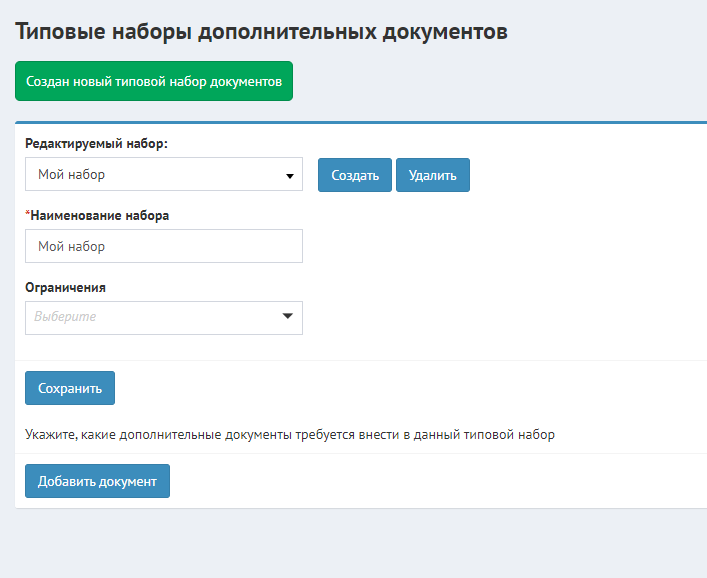 Рисунок 1.1.2 - Окно создания нового типового набора дополнительных документовПосле сохранения вы увидите подтверждающее сообщение. Также станет доступна возможность "Добавить документ" в набор по нажатию соответствующей кнопки. Откроется окно с формой добавления нового документа, которое может иметь два представления (см. рис 1.1.3 - 1.1.4).
ПРИМЕЧАНИЕ: В типовой набор может быть добавлено до 20 запрашиваемых произвольных документов.Представление "Стандартный документ" позволяет включить в набор один из стандартных документов, доступных из списка. Для этого нужно нажать кнопку рядом с соответствующим документом (1), по желанию добавить "Сопроводительный комментарий" (2) и нажать кнопку "Применить" (3) (см. рис. 9.1.3)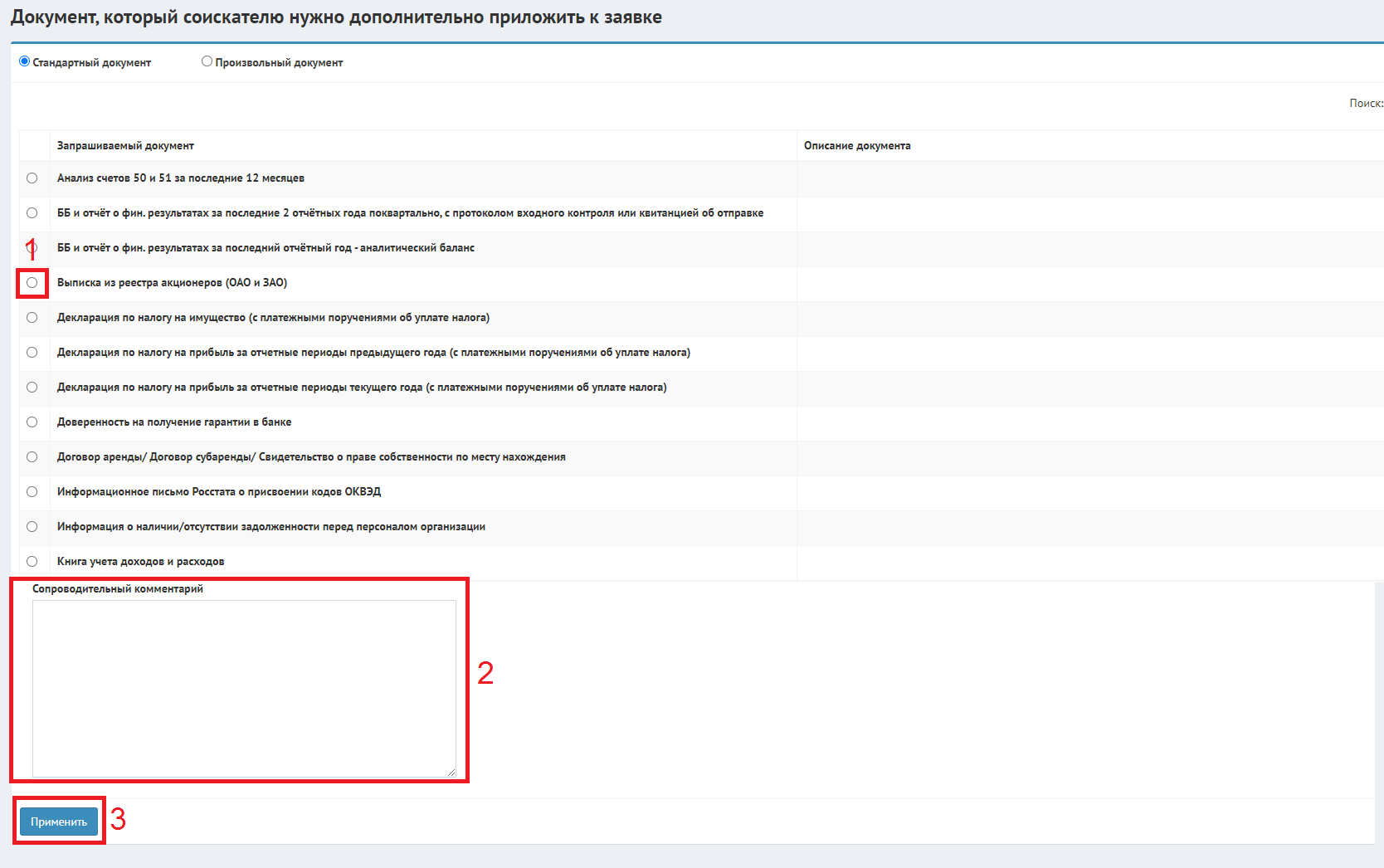 
Рисунок 1.1.3 - Окно добавления документа из стандартного набораПредставление "Произвольный документ" позволяет включить в набор уникальный документ, не описанный в системе. Для этого необходимо присвоить наименование добавляемому документу и прикрепить файл с бланком запрашиваемого документа, по желанию также добавить "Сопроводительный комментарий" и нажать кнопку "Применить" (см. рис 1.1.4)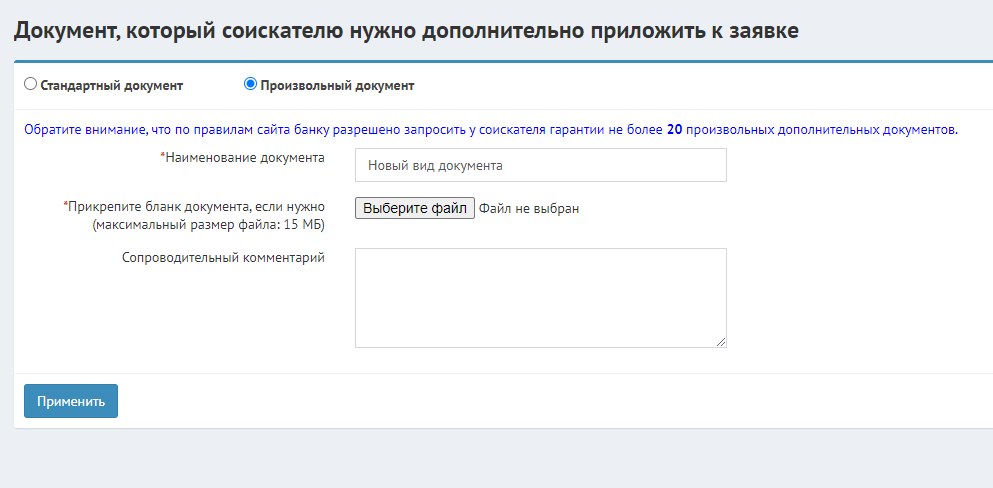 
Рисунок 1.1.4 - Окно добавления произвольного документаПосле того, как все необходимые документы добавлены в набор - нажмите кнопку "Сохранить" в окне редактирования набора (см. рис. 1.1.2).1.2 Редактирование набора доп. документовОкно редактирования открывается по умолчанию при выборе справочника "Наборы доп. док-ов". Чтобы отредактировать конкретный набор - выберите его по наименованию в поле "Редактируемый набор". В окне редактирования доступно изменение наименования набора, выбор другого ограничения, а также добавление/удаление документов (см. рис. 1.2.1). Чтобы удалить документ из набора, нажмите кнопку "Удаление" .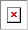 
Рисунок 1.2.1 - Окно редактирования набора - удаление документов из набора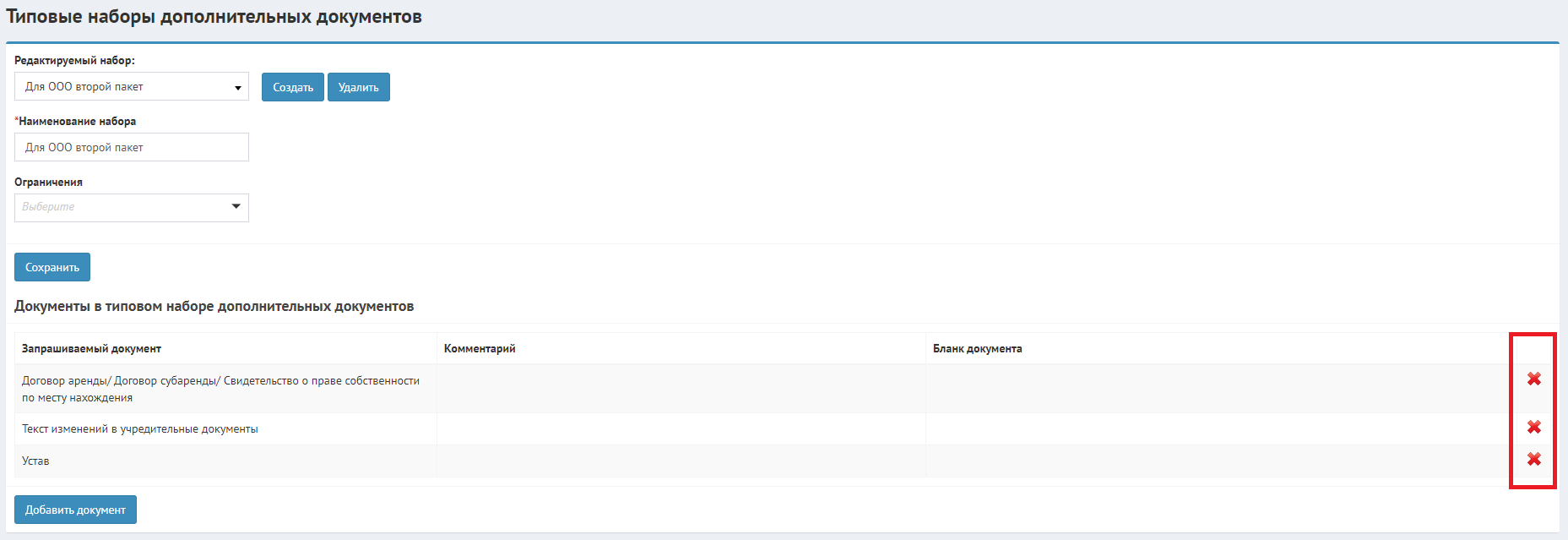 1.3 Удаление набора доп. документовЧтобы удалить существующий типовой набор дополнительных документов - нажмите кнопку "Удалить" рядом с полем "Редактируемый набор", находясь в окне редактирования типового набора (см. рис. 1.3.1)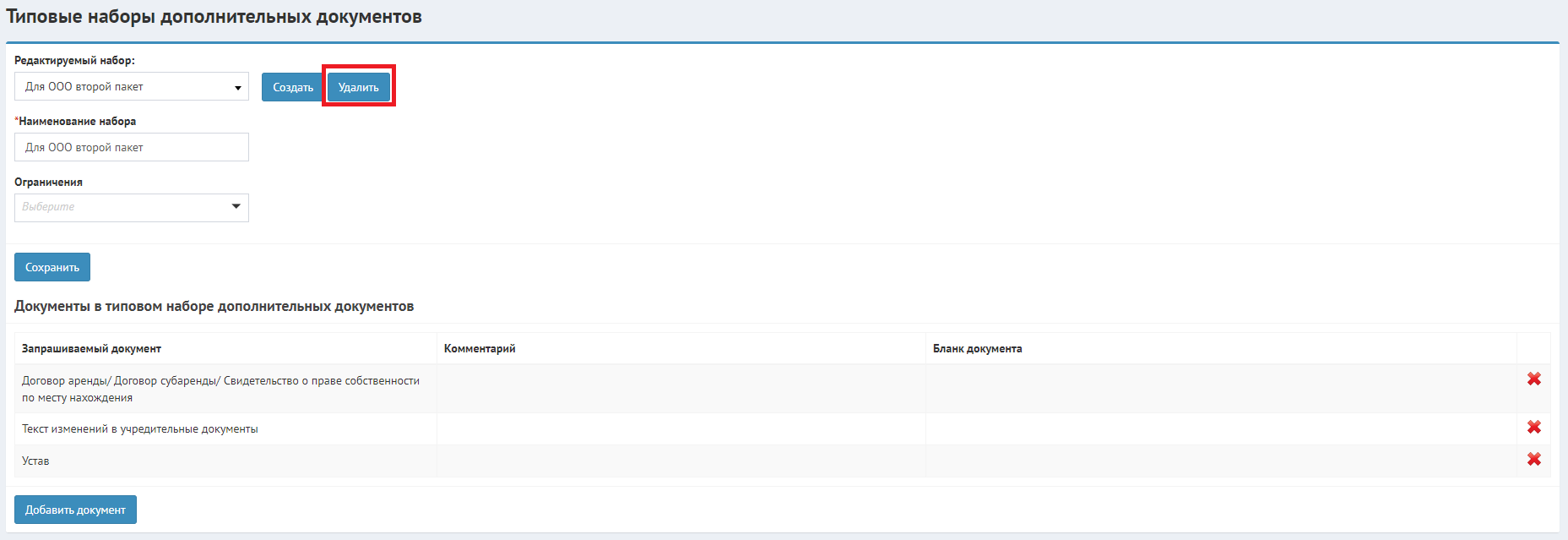 
Рисунок 1.3.1 - Окно редактирование набора - удаление набора2.Пакеты документовДанный справочник предназначен для создания, просмотра и редактирования пакетов документов для различных организационно-правовых форм, которые будут запрошены при подаче заявки.2.1 Просмотр списка существующих пакетов документа2.2 Создание пакета документов2.3 Редактирование пакета документов2.1 Просмотр списка существующих пакетов документаЧтобы просмотреть список существующих пакетов, выберите пункт "Пакеты документов" из раздела "Справочники". Откроется окно со списком созданных пакетов документов (см. рис. 2.1.1).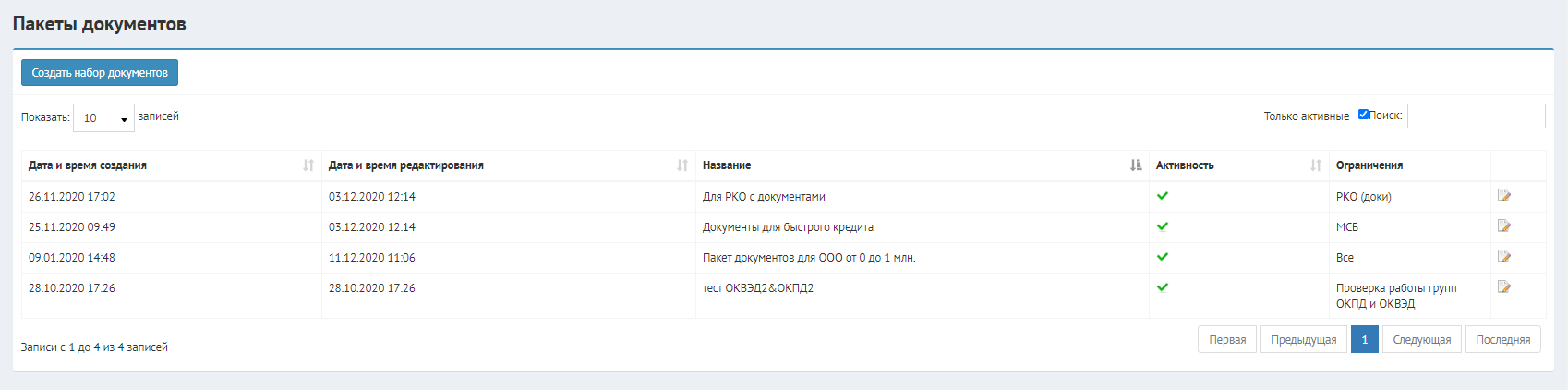 
Рисунок 2.1.1 - Окно со списком пакетов документов (только активные)По умолчанию отображаются только активные (т.е. доступные для применения) пакеты. Чтобы увидеть полный список созданных пакетов, снимите флажок "Только активные" в окне поиска (см. рис. 2.1.2)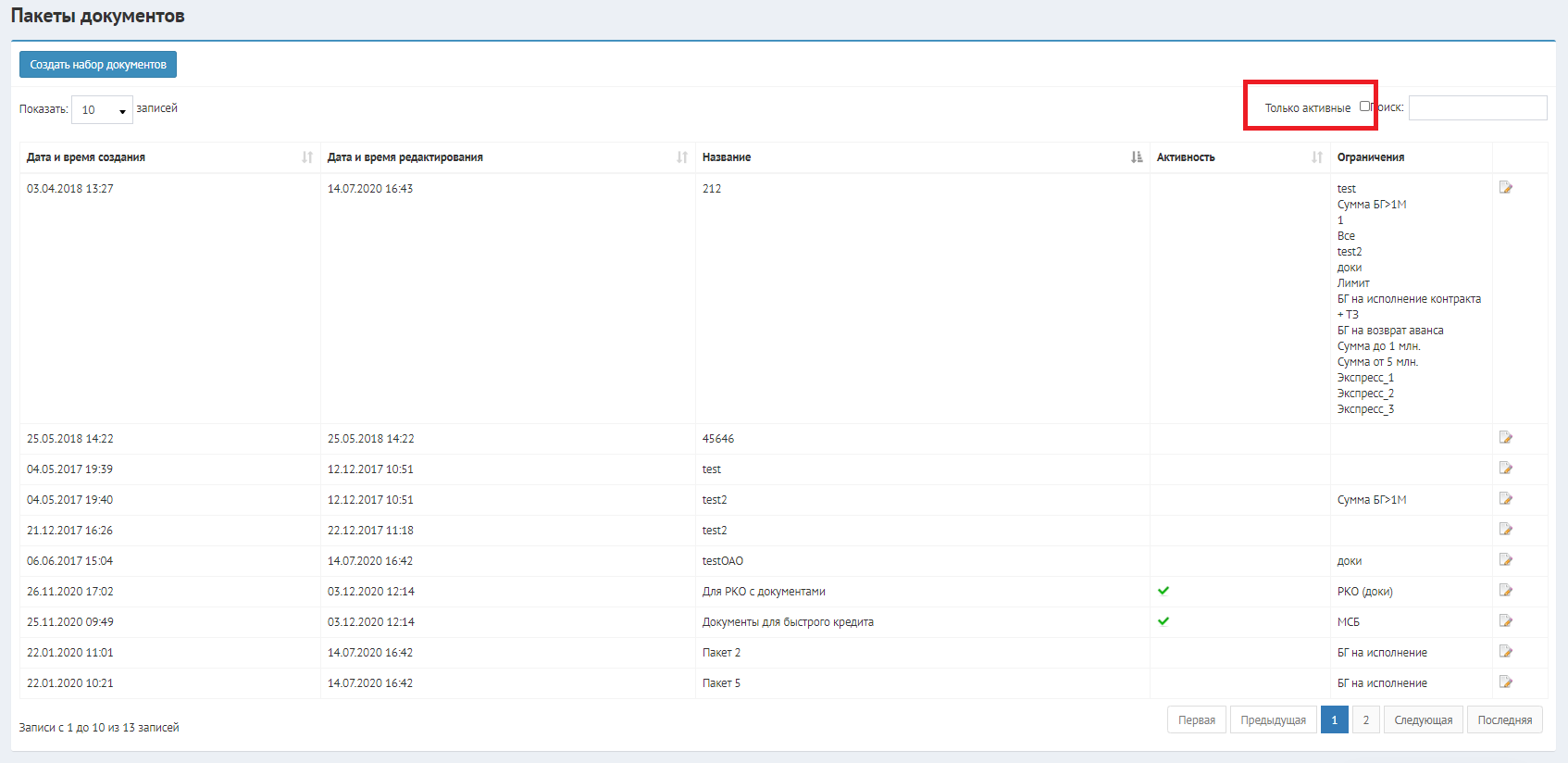 
Рисунок 2.1.2 - Окно со списком пакетов документов (все)2.2 Создание пакета документовЧтобы создать новый пакет документов, нажмите кнопку "Создать набор документов" в окне со списком пакетов (см. рис. 13.1.2). Откроется оно для создания нового пакета документов (см. рис. 13.2.1).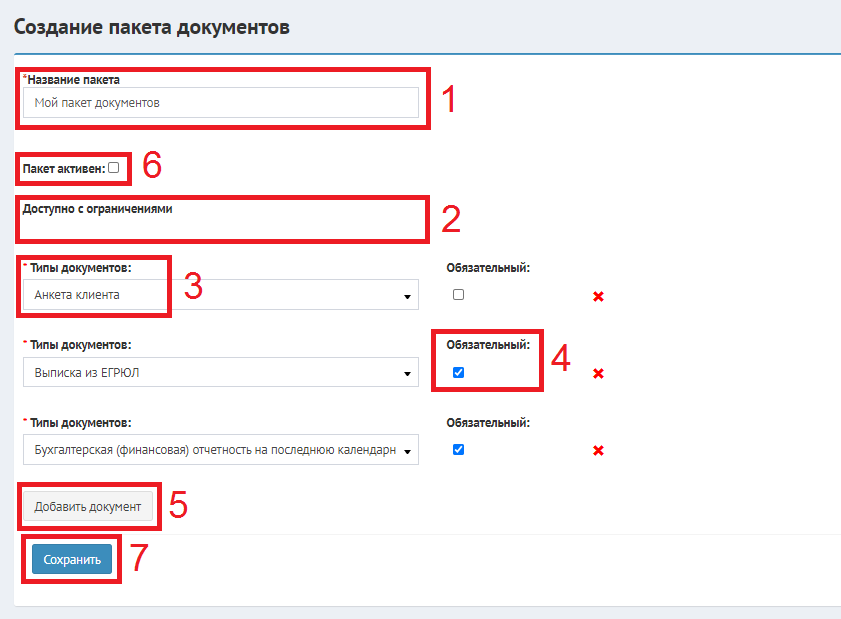 
Рисунок 13.2.1 - Окно создания пакета документовДля создания пакета необходимо:Заполнить поле "Название пакета" (1)Выбрать список ограничений (в качестве вариантов выбора используется содержимое справочника "Ограничения"), с которыми может быть применен данный пакет (2)Добавить хотя бы один документ в пакет. Добавление осуществляется путем выбора из списка доступных документов в поле "Типы документов" (3).аЧтобы требовать обязательного прикрепления документа при использовании пакета - установите флажок "Обязательный" (4) рядом с соответствующим документомЧтобы расширить количество документов в пакете нажмите кнопку "Добавить документ" (5) Для использования пакета документов в составе заявок необходимо активировать флажок "Пакет активен" (6)Чтобы удалить лишний документ нажмите кнопку "Удаление" |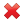 Для сохранения пакета нажмите кнопку "Сохранить" (7)2.3 Редактирование пакета документовДля редактирования существующего пакета документов нажмите кнопку "Редактирование"рядом с соответствующим пакетом документов в окне со списком доступных пакетов. Окно редактирование аналогично окну создания пакета (см. рис. 2.3.1). Для редактирования доступны все поля. Чтобы сохранить изменения, нажмите кнопку "Сохранить".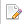 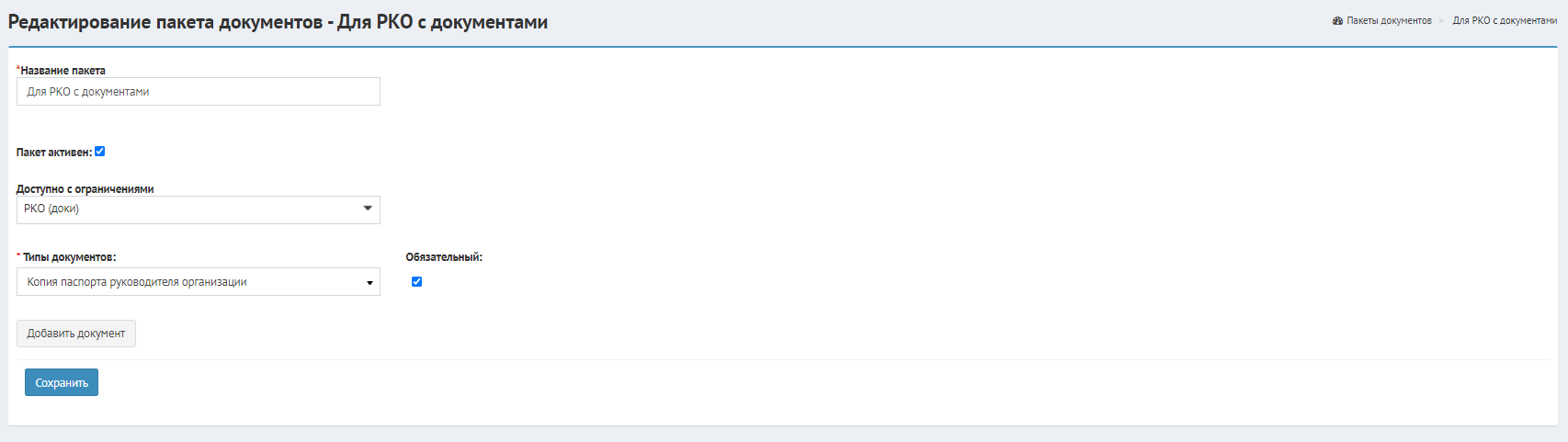 
Рисунок 2.3.1 - Окно редактирования пакета документов3. Сценарии, алгоритмы3.1. Алгоритм автоматического назначения ответственного сотрудника в заявку (change_assign_user) 3.1.1. Основной сценарий1) Сначала смотрим, кого должны назначить для повторной заявки:По истории назначения ОС по заявкам (ebb_historyrequestsassigneduser) ищем самую свежую запись (по assigned_date), удовлетворяющую одновременно следующим условиям, как в текущей заявке:Если указан тендер (сопоставляем по request_id.tender_id и req.tender_id):Номером тендера (number)Номером лота (numberLot)ИНН заказчика (customerInn)ИНН соискателя (request_id → inn=req.inn)Статусом назначения (assigned_status_id IN req.status_id)И в которой указан пользователь (user_id IS NOT NULL), для которого существует правило назначения (ebb_assigneduserrules.assigned_user_id=user_id), удовлетворяющее следующим условиям:Активное (active=True)Стоит признак 'Назначать ответственным в повторной заявке' (assign_when_repeat=True)Без указания типов банковских продуктов (product_types_id IS NULL) ИЛИ с указанием банковского продукта текущей заявки (product_types_id IN req.product_id)Без признака 'Проверять по сумме БГ для повторной заявки' (assign_when_repeat_check_sum_bg=False) ИЛИ с признаком (assign_when_repeat_check_sum_bg=True) И (подходящей суммой (см. ниже Алгоритм сравнения сумм для правил (get_lookup_use_summ_rule)) ИЛИ с нулевыми суммами (min_sum_bg=0 AND max_sum_bg=0)).Ну и берем самое первое активное правило для этого пользователя с признаком 'Назначать ответственным в повторной заявке' (rule = ebb_assigneduserrules(assigned_user_id=user_id, assign_when_repeat=True, active=True).2) Если мы не нашли такое правило2.1) Смотрим, может не стоит менять ответственного сотрудника и подходит уже назначенный:Смотрим, существует ли в правилах назначения правило, одновременно удовлетворяющее следующим условиям:Активное (active=True)Принадлежит уже назначенному ОС (assigned_user_id=req.bidders_requestsadditionaldata.assigned_user_id)Сам сотрудник не удален (ebb_extendedusers(id = assigned_user_id).wasRemoved=False)Заявка может назначаться на ОС в этом статусе (statuses_sum_bg IN req.status_id)Без указания типов банковских продуктов (product_types_id IS NULL) ИЛИ с указанием банковского продукта текущей заявки (product_types_id IN req.product_id)Если существует, значит менять ничего не надо и выходим из алгоритма.2.2) Иначе, пытаемся найти правила для назначения, одновременно удовлетворяющие следующим условиям:Активное (active=True)Сам сотрудник не удален (ebb_extendedusers(id = assigned_user_id).wasRemoved=False)Заявка может назначаться на ОС в этом статусе (statuses_sum_bg IN req.status_id)Без указания типов банковских продуктов (product_types_id IS NULL) ИЛИ с указанием банковского продукта текущей заявки (product_types_id IN req.product_id)Подходящее по сумме (см. ниже Алгоритм сравнения сумм для правил (get_lookup_use_summ_rule) ИЛИ с нулевыми суммами (min_sum_bg=0 AND max_sum_bg=0))Если выполняем данную проверку первый раз (в рамках текущего алгоритма возможен переход к этому пункту из п.3, т.е. если мы выполняемся при переходе из него, то этот фильтр не нужен): 
Подходящее по скорингу заявки (scorings_id IN req.bidders_requestsadditionaldata.used_scoring_id)
Для каждого такого правила вычисляем:Приоритет роли из настроек (priority_max) = MAX(priority из ebb_assignedusersettings где role_id есть в списке ролей пользователя правила (ebb_userroles(user_id=assigned_user_id)))Приоритет суммы или привязки сотрудника к компании по ИНН из настроек распределения для ролей (filter_by_summ) = MAX(use_sum_bg_or_assigned_bidder_priority из ebb_assignedusersettings где role_id есть в списке ролей пользователя правила (ebb_userroles(user_id=assigned_user_id)))Собственно, определяем признак - есть привязка компании к сотруднику по ИНН или нет (filter_by_bidder) = 1, если есть привязка (EXISTS ebb_extendedusersassignedinnkpp(user_id=assigned_user_id, inn = req.inn)), иначе 0и дополнительно смотрим, если в заявке указана годовая выручка (берем самый свежий годовой показатель 2110 из ФП → Форма 2 (в сис.переменных это было бы 2110^y), то берем его, умножаем на 1000 и проверяем, что правило соответствует условиюCOALSECE('Годовая выручка от (руб.)' (min_fp_2110_year), -INF) <= 2110^y * 1000 <= COALESCE('Годовая выручка до (руб.)' (max_fp_2110_year), INF)Далее, для более равномерного распределения по сотрудникам нам необходимо посчитать, кому сколько заявок уже назначено по настройкам правил.Поэтому для каждого правила считаем кол-во заявок, назначенных сотруднику (count_req), при этом вообще исключаем правила, если они относяться к уже назначенному сотрудинку в заявке (assigned_user_id=req.bidders_requestsadditionaldata.assigned_user_id), т.к. проверка по нему уже была в предыдущем пункте и значит тут нам он уже не подходит:count_req = Выбираем кол-во заявок, исключая текущую, где назначен сотрудник из правила (bidders_requests ← bidders_requestsadditionaldata.assigned_user_id=assigned_user_id) и одновременно выполняются следующие условияЗаявка в статусе 'Статусы для определения количества назначенных заявок' (bidders_requests.status_id IN max_current_assigned_requests_statuses_id)Продукт заявки в списке 'Типы банковских продуктов для определения количества назначенных заявок' (bidders_requests.product_id IN current_assigned_requests_product_types_id), если список указан, иначе все подходятИ оставляем только правила, подходящие под условиеСтоит признак 'Учитывать количество назначенных заявок' (use_max_current_assigned_requests_count) И 'Максимальное количество назначенных заявок' (max_current_assigned_requests_count) > count_reqИЛИНе стоит признак 'Учитывать количество назначенных заявок' ИЛИ'Максимальное количество назначенных заявок'=0Далее берем первое подходящее правило с учетом сортировки (если какое-то из полей сортировки NULL, то считаем, что оно = 0)priority_max DESCfilter_by_summ DESCfilter_by_bidder DESCpriority DESCcount_req ASCНа всякий случай, добавим элемент рандомности ) RANDOM ASC3) Если на предыдущих этапах мы так и не нашли нужное правило, то всё равно упорно стараемся найти ОС, поэтому ищем правило, у которого стоит признак 'Назначать, если не найдено других сотрудников', т.е. выбираем правила, которые соответствуют следующим условиям одновременноАктивное (active=True)Сам сотрудник не удален (ebb_extendedusers(id = assigned_user_id).wasRemoved=False)Заявка может назначаться на ОС в этом статусе (statuses_sum_bg IN req.status_id)Стоит признак 'Назначать, если не найдено других сотрудников' (assign_request_if_no_any_user)Без указания типов банковских продуктов (product_types_id IS NULL) ИЛИ с указанием банковского продукта текущей заявки (product_types_id IN req.product_id)Если выполняем данную проверку первый раз (в рамках текущего алгоритма возможен ещё раз переход к данному пункту, т.е. если мы выполняемся повторно, то этот фильтр не нужен): 
Подходящее по скорингу заявки (scorings_id IN req.bidders_requestsadditionaldata.used_scoring_id)Далее, определяем для каждого правила приоритет по ролиpriority_max = MAX(priority из ebb_assignedusersettings где role_id есть в списке ролей пользователя правила (ebb_userroles(user_id=assigned_user_id)))И берем первое правило с учетом сортировкиpriority_max DESCpriority DESCЕсли правило найдено - УРА!!! идем дальше, иначе пытаемся ещё раз найти сотрудника, но уже без учета привязки к скорингу, т.е. переходим к п. 2.2), а если уже пытались, то УВЫ, бесполезно искать и выходим.4) Если в результате всех мытарств на предыдущих шагах правило найдено, то начинаем следующие манипуляции:Отвязываем ОС (см. ниже Алгоритм отвязки ответственного сотрудника (unfasten_request))Записываем в историю по заявке событие 'Открепление ответственного сотрудника' (action = ebb_lovs(lovName_id=41, pid=31)Привязываем нового ОС (см. ниже Алгоритм привязки ответственного сотрудника (fasten_request))Записываем в историю по заявке событие 'Назначение ответственного сотрудника' (action = ebb_lovs(lovName_id=41, pid=31)Ну и, если у соискателя по ИНН из заявки нет закрепленного сотрудника (NOT EXISTS ebb_extendedusersassignedinnkpp(inn=req.inn)) И в правиле стоит признак 'Привязывать к Принципалу без ответственного' (can_assign_for_free_bidder), то привязываем к компании сотрудника (см. ниже Алгоритм закрепления сотрудника за компанией по ИНН (fasten_bidder)).3.2. Алгоритм сравнения сумм для правил (get_lookup_use_summ_rule) 3.2.1. Предисловие Для продуктов (req.product_id → pid)8, Расчетно-кассовое обслуживание11, РКО (открыть по видеосвязи с документами)возвращаем NULL.3.2.2. Основной сценарийВ зависимости от правила 'Правило выбора суммы' (use_summ_rule_id → pid) выбираем сумму по текущей заявке (TO_DO - правила выбора сумм используются во многих местах, но пока не описаны)1: product_liabiliti_summ2: get_product_summ_bg3: summ_bg_from_judgment_or_request4: summBgи возвращаем результат сравнения'Сумма БГ от (руб.)' (min_sum_bg) <= полученная сумма <= 'Сумма БГ до (руб.)' (max_sum_bg)3.3. Алгоритм отвязки ответственного сотрудника 3.3.1. Основной сценарий1) Запоминаем текущего ОС из заявки (old_assigned_user_id = req.bidders_requestsadditionaldata.assigned_user_id)2) Убираем привязку к ОС в заявке (req.bidders_requestsadditionaldata.assigned_user_id = NULL)3) Берём последнюю запись по id из истории привязок бывшего ОС к заявке (ebb_historyrequestsassigneduser(user_id=old_assigned_user_id , request_id = req.id))4) Обновляем эту запись'Дата снятия' (removal_date) = CURRENT_TIMESTAMP'Статус снятия' (removal_status_id) = текущий статус заявки3.4. Алгоритм привязки ответственного сотрудника (fasten_request) 3.4.1. Основной сценарий1) Запоминаем текущего ОС из заявки (old_assigned_user_id = req.bidders_requestsadditionaldata.assigned_user_id)2) Заменяем привязку к ОС в заявке (req.bidders_requestsadditionaldata.assigned_user_id = id нового сотрудника)3) Берём последнюю запись по id из истории привязок бывшего ОС к заявке (ebb_historyrequestsassigneduser(user_id=old_assigned_user_id , request_id = req.id))4) Обновляем эту запись'Дата снятия' (removal_date) = CURRENT_TIMESTAMP'Статус снятия' (removal_status_id) = текущий статус заявки5) Добавляем в историю привязок ОС по заявке  (ebb_historyrequestsassigneduser) запись'Ответственный сотрудник' (user_id) = id нового сотрудника'Дата назначения' (assigned_date) = CURRENT_TIMESTAMP'Статус назначения' (assigned_status) = текущий статус заявки3.5. Алгоритм закрепления сотрудника за компанией по ИНН (fasten_bidder) 3.5.1. Основной сценарий1) Ищем старую привязку к сотруднику (ebb_extendedusersassignedinnkpp(inn=req.inn))2) Запоминаем старого сотрудника (old_assigned_user_id)3) Если привязка есть, то:3.1) Обновляем в ней'Ответственный сотрудник' (user_id) = id нового сотрудника3.2) Берём последнюю запись по id из истории закрепленных сотрудников по ИНН (ebb_historyextendedusersassignedinnkpp(inn=inn, user_id=old_assigned_user_id)) и обновляем в ней'Дата снятия' (removal_date) = CURRENT_TIMESTAMP'Статус снятия' (removal_status_id) = текущий статус заявки'Открепляющий сотрудник' (unfasten_user_id) = id текущего пользователя4) Если привязки нет, то создаём её (ebb_extendedusersassignedinnkpp)'ИНН' (inn) = ИНН'Ответственный сотрудник' (user_id) = id нового сотрудника5) Создаём в истории закрепленных сотрудников по ИНН (ebb_historyextendedusersassignedinnkpp) запись'ИНН' (inn) = ИНН'Ответственный сотрудник' (user_id) =  id нового сотрудника'Дата назначения' (assigned_date) = CURRENT_TIMESTAMP'Статус назначения' (assigned_status) = текущий статус заявки4. Сценарии, алгоритмы4.1. Алгоритм получения кода налогового органа по данным заявки (get_bidder_nalog_code) 4.1.1. Основной сценарий1)  Получение кода ИФНС
Если в заявке указан КПП (bidders_requests.kpp) - берем первые 4 цифры КПП (bidders_requests.kpp)- это и есть код налогового органа, который нам нужен;Иначе - делаем запрос в к шлюзу Шлюз Api Gateway (AGW) по ИНН участника торгов  (bidders_requests.inn) метод  egrDetails и получаем из ответа сведения о постановке на учет в налоговом органе - nalogRegBody.nalogCode - код налогового органа.
если возвращается код, то переходим к следующему пункту;если данных нет - возвращаем пустой результат. 2) Получение реквизитов ИФНСПо коду ИФНС делаем запрос к  Шлюз Api Gateway (AGW)  методом get_ifns_requisites_by_code PKG04.UCS1 - Сервис загрузки и получения реквизитов ИФНС (ifns_requisites)Из полученного положительного ответа выбираем следующие данные:ИНН получателя (receiver_inn) КПП получателя (receiver_kpp)Счет № (bank_account_number)Получатель платежа (payment_receiver) БИК (bank_account_bik)3) Если мы получили данные
3.1) Сохраняем JSON в поле tax_qrcode в таблицу it2b_investmentpaymentschedule3.2) Формируем QR-Код по алгоритму  PKG05.09.UCS1 - Формирование QR-кода для оплаты   со следующими данными:Схема QR-кода: Code Block 1 Схема QR-кода4) Если не получены реквизиты ИФНС - продолжаем работу. 5) Формируем письмо с QR-кодом или без  - PKG05.05.01.S29 -Шаблон письма с QR-кодом для оплаты НДФЛ за инвесторов6) Отправляем письмо заемщику с помощью вызова функции send_msg с темой "Уведомление об оплате НДФЛ за инвесторов". На адрес bidders_requests.bidderEmail  4.2. Основная цель(и), назначениеГенерация превью загружаемых пользователем документов.
4.3. Краткое описание и связь с другими историямиСервис в дальнейшем будет использоваться для отображения миниатюр на PKG01.01.UCS1 - Страница личного кабинета инвестора IT2B
5. Сценарии, алгоритмы5.1. Алгоритм генерации превью документов (preview-generator) 5.1.1. Основной сценарийПринимаем какой-либо из следующих параметров:Только высотуТолько ширинуВысоту и ширину одновременноТело исходника получаем в body  (обязательное).Если получена только высота или ширина вычисляем второй размер.Если переданы оба параметра, изображение должно быть помещено по центру полотна этого размера, и выполнена подрезка сторон без искажений.На выходе получаем файл с заданным расширением и код 200.
Или устанавливаем код ошибки 400, 500 и в detail пишем исключение.НаименованиеВерсияОфициальный сайт продуктаКриптоПро CSPДействующие сертифицированныеhttp://www.cryptopro.ru/КриптоПро ЭЦП Browser plug-inДействующие сертифицированныеhttp://www.cryptopro.ru/Браузеры (любой из):FirefoxТри последние официальные стабильные версии (вышедшие не позднее года на момент проверки версионности)https://www.mozilla.org/Google ChromeТри последние официальные стабильные версии (вышедшие не позднее года на момент проверки версионности)https://www.google.ru/chrome/{    "name":   { payment_receiver },    "personal_acc": { bank_account_number },    "bank_name" : { bank_name },    "bic": { bank_account_bik },    "corresp_acc" : { bank_account_corr },     "OKTMO" : { OKTMO_code },     "sum" : { str(investmentpaymentschedule.paid_percentage_amount_tax) в формате # ###.## рублей},    "kpp": { receiver_kpp },    "payee_inn": { receiver_inn },    "payer_inn" : { req.inn },    "cbc": { "18210102010011000110" },    "purpose": { "Налог на доходы физических лиц за {it2b_investmentpaymentschedule.payment_date в формате январь 2021 } года" }}